ПАСПОРТ СТАРТАП-ПРОЕКТА«_29_» _ноября_ 2022 г.Основной капитал:1. Рабочие места – 50 000 руб.,2. Производственныеэлектроинструменты – 40 000 руб.,3. Вычислительная техника – 60 000 руб.,4. Ручной инструмент – 20 000 руб.5. НИОКР + патентование – 100 000 руб Оборотный капитал:1. ФОТ=235 000*1,3=305 500 руб. (с учетом налогов 30%)2. Аренда помещения=40 000 руб.3. Офисные нужды=16 000 руб. План продажКалендарный план (структурная декомпозиция работ)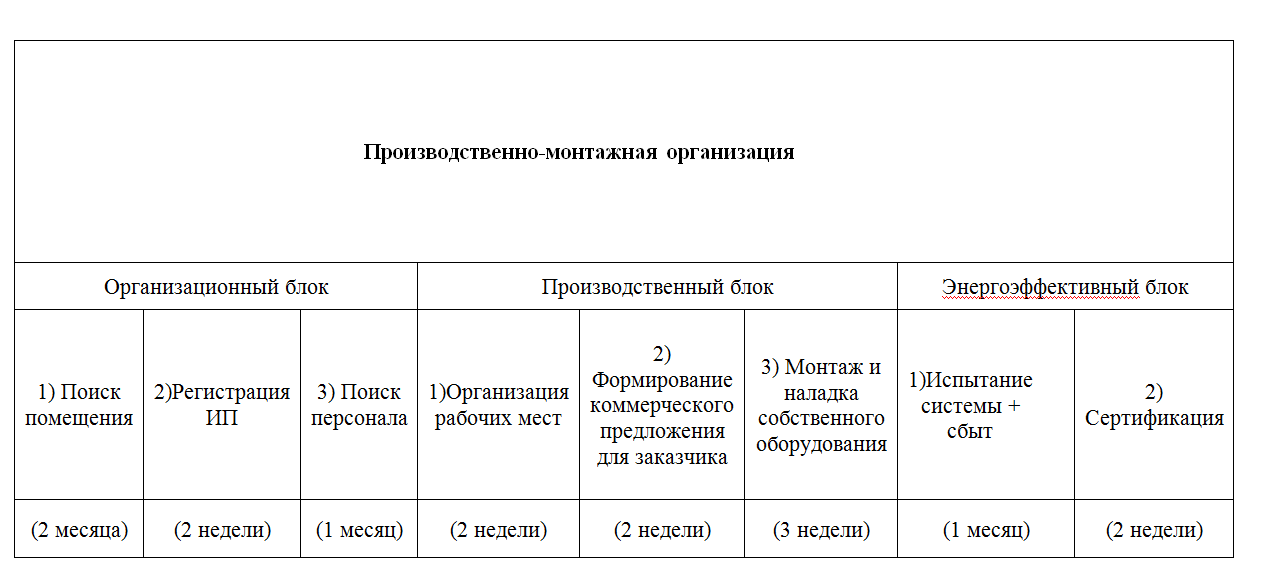 График Ганта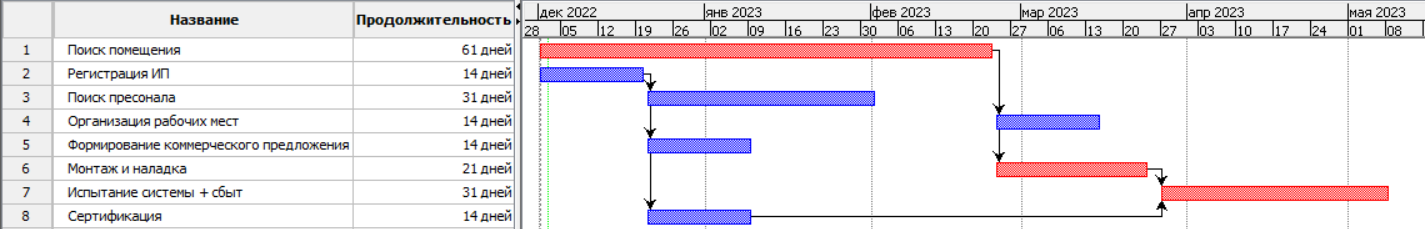 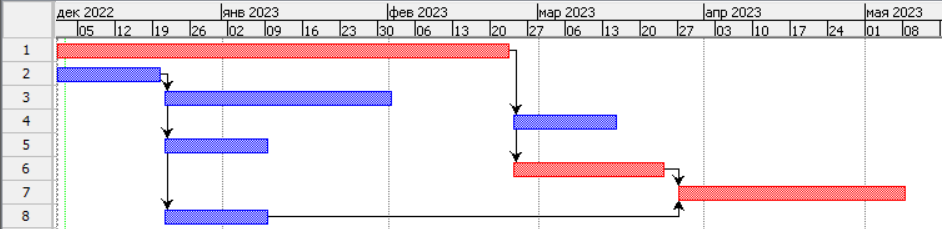 Команда проектаSMART-анализНаименование Получателя грантаФедеральное государственное бюджетное образовательное учреждение высшего образования «Ивановский государственный энергетический университет имени В.И. Ленина»ИНН Грантополучателя3731000308Наименование акселерационной программыАкселерационная программа «ProEcology»Дата начала реализации акселерационной программы01.10.2022Дата заключения и номер Договораот 10.10.2022  № 70-2022-0008161. Общая информация о стартап-проекте1. Общая информация о стартап-проектеНазвание стартап-проектаЭнергоэффективные фасады зданий с теплоотражающими экранами и солнечными фотоэлектрическими панелямиКоманда стартап-проекта1. Румянцев  Алексей Сергеевич, студ. гр. 4-7,2. Парфенов Григорий Иванович, асп. каф. ПТЭ 3. Охапкин Дмитрий Сергеевич, студ. гр. 4-7,Технологическое направлениеПроВИЭ Описание стартап-проекта(технология/услуга/
продукт)ТехнологияОбъект представляет собой установку по преобразованию солнечной энергии в электрическую, называемой солнечной фотоэлектрической батареей. Энергоэффективный фасад представляет из себя панель, которая включает в себя металлические теплоотражающие экраны и солнечную фотоэлектрическую панель, позволяющую генерировать электрическую энергию. Теплоотражающие экраны образуют воздушные прослойки, которые обладают значительным термическим сопротивлением. Энергоэффективная панель размещается с наружной стороны стены (со стороны окружающей среды). Таким образом в дневное время происходит выработка электрической энергии в солнечных коллекторах, причем идет снижение теплопотерь в холодный период и теплопоступлений (инсоляции) в помещение – в теплый период года. Электрическая энергия, вырабатываемая в фотоэлектрической батареи, расходуется на собственные нужды зданий.Актуальность стартап-проекта(описание проблемы и решения проблемы)Внедрение возможности использовать возобновляемые источники энергии для  электроснабжения дома, а также новые высокоэффективные технологии по тепловой защите зданий позволяет значительно снизить топливно-энергетические ресурсы на освещение, а также на отопление, вентиляцию и  кондиционирование воздуха в зданиях. Постоянно увеличивающиеся тарифы на топливо приводят к значительным постоянным эксплуатационным затратам на поддержание в доме необходимых параметров микроклимата (затраты на отопление и вентиляцию). Российские нормативные акты предписывают к 2028 году активно применять в новых и реконструируемых домах возобновляемые источники энергии.  Следовательно, использование солнечной энергии на нужды электроснабжения, а также теплоотражающих экранов для снижения тепловых потерь  является актуальной задачей.Необходимо также отметить  следующие позиции для обоснования актуальности:- внедрение энергосберегающих конструкций;- уменьшение показателей, характеризующих годовую удельную величину расхода топливно-энергетических ресурсовТехнологические рискиМатрица рисковЗначения в поле «Вероятность возникновения»: 0,2 – не возникнут; 0,4 – маловероятны; 0,6 – средняя вероятность; 0,8 – очень вероятны; 1 – почти произошло.Значения в поле «Влияние»: 0,2 – незначительное; 0,4 – минимальное; 0,6 – среднее; 0,8 – критичное; 1 – очень сильное.Значение в поле «Вес риска» - произведение значений в полях «Вероятность возникновения» и «Влияние».Потенциальные заказчикиПромышленные компании, арендодатели и девелоперы, имеющие в собственности крупные здания.Бизнес-модель стартап-проекта(как вы планируете зарабатывать посредством реализации данного проекта)Конвеерное производство и оказание сервисных услуг.Конвеерное производство: изготовление энергоэффективных панелей в производственном помещении.Оказание сервисных услуг.Сервисные услуги: расчет теплового баланса для объекта и определение  снижения тепловых и электрозатрат при установке энергоэффективных фасадов, определение конфигурации энергоэффективных фасадов. Монтаж и наладка оборудования.Обоснование соответствия идеи технологическому направлению (описание основных технологических параметров)Использование такого возобновляемого источника энергии, как солнечная энергия, позволяет  значительно сократить  затраты электрической энергии на искусственное освещение и электрооборудование. Количество солнечной энергии, падающей на поверхность панели, во многом определяется месторасположением объекта, ориентацией по сторонам света, количеством безоблачных дней, продолжительностью светлого времени суток. 2. Порядок и структура финансирования2. Порядок и структура финансированияОбъём финансового обеспечения5 000 тыс. рублейПредполагаемые источники финансированияОценка потенциала «рынка» и рентабельности проектаОценка внутренних и внешних факторов (SWOT) представлена ниже в таблице.SWOTВывод: У проекта достаточно широкие возможности и сильные положительные стороны, а присутствующие угрозы в большинстве косвенные и решаются путём переговоров и анализа деятельности.Выручка (млн.)1-ый год:32,92-ой год:52,73-ой год:68,5Затраты (руб.)1-ый год2-ой год3-й годФОТ3 971 0003 316 6003 548 260Аренда офиса480 000198 000217 800Офисные нужды59 00048 00041 500Бухгалтерия на аутсорсинг240 000240 500241 000Производство25 293 50040 467 50052 590 300Сумма (руб.)30 435 00044 270 60056 638 8603. Календарный план стартап-проекта3. Календарный план стартап-проекта3. Календарный план стартап-проектаНазвание этапа календарного планаДлительность этапа, мес.Стоимость, руб.1-ый год работы1230 435 0002-ой год работы1244 270 6003-ий год работы1256 638 860Итого  Итого  4. Предполагаемая структура уставного капитала компании (в рамках стартап-проекта)4. Предполагаемая структура уставного капитала компании (в рамках стартап-проекта)4. Предполагаемая структура уставного капитала компании (в рамках стартап-проекта)УчастникиУчастникиРазмер доли, (руб.)%Авторы проекта1 000 00029Инвестор2 500 000 71Размер Уставного капитала1005. Команда стартап-проекта5. Команда стартап-проекта5. Команда стартап-проекта5. Команда стартап-проекта5. Команда стартап-проектаФИОДолжностьКонтактыВыполняемые работы в ПроектеОбразование/опыт работыРумянцев  Алексей СергеевичДиректор, rumoal@yandex.ru, тел. 8-910-688-62-91Общее руководство проектомОбщееПарфенов Григорий ИвановичЗаместитель директораparfenovgip@gmail.com, тел. 8-980-732-57-40Техническое руководство проектированием и производствомОбщееОхапкин Дмитрий СергеевичРуководитель отдела продаж и маркетингаDiman2001.2011@mail.ru, тел. 8-996-026-90-76 Продажи оборудованияОбщееДолжностьКол-воЗП (руб)Генеральный директор / главный инженер175 000Заместитель директора140 000Маркетолог135 000Слесарь-станочник160 000Слесарь-монтажник240 000Бухгалтерия на аутсорсинг120 000ИТОГ:310 000Паспорт проектной идеиПаспорт проектной идеиИдея (суть проекта, название)Создание энергоэффективных фасадов зданий с пассивной выработкой электроэнергии и снижением тепловых трансмиссионных потерьАктуальность проекта- Внедрение энергосберегающих конструкций- Уменьшение показателей, характеризующих годовую удельную величину расхода топливно-энергетических ресурсовОриентировочная потребность проекта в ресурсах (материальных, трудовых, финансовых и др.)- Квалифицированный персонал и оборудование- Помещения для организации производства
- Финансовая поддержкаМоя оценка реалистичности проектаПри необходимости данный проект возможно реализовать. Требуется заинтересованность и поддержка руководства предприятия.S-Specifies (специфичность)- Внедрение энергоэффективных фасадныхконструкций на объекте- Уменьшение затрат топливно-энергетических ресурсов- Выработка электроэнергии в пассивном режимеM-Measurable (измеримость)- В производственных зданиях доля тепловых трансмиссионных поступленийот солнечной радиации через стены –  от 5 до 20 %, потерь тепла через фасады – от 15 до 35 %.- КПД преобразования солнечной радиации в электроэнергию 15-40%.- Срок окупаемости проекта до 3 лет.A-Appropriate (уместность)Всегда одной из главных задач производств стоит сокращение затрат топливно-энергетических ресурсов и денежных средств на них.R-Realistic (реалистичность)Проект реален и имеет необходимость производственным комплексам, арендодателям и девелоперам, имеющих крупные здания в своем ведении. Установка возможна и окупаема.T-Timebound (ограниченность во времени)Деятельность компании 10 лет, после - необходимо произвести модернизацию производства.Бизнес модель CanvasБизнес модель CanvasБизнес модель CanvasБизнес модель CanvasБизнес модель CanvasБизнес модель CanvasПартнерыПроцессыУникальное ценностное предложениеУникальное ценностное предложениеОтношенияКлиентыКлючевой партнер – производители комплектующих.Второстепенный партнер – компания-доставщик.Рекламная компания по привлечению клиентов. Наладка каналов поставки составных частей.Организация доставки панелей фасадов клиенту.- снижаются потери ТЭР;- вырабатывается электроэнергия в пассивном режиме;- снижается тепловая нагрузка на помещения.- снижаются потери ТЭР;- вырабатывается электроэнергия в пассивном режиме;- снижается тепловая нагрузка на помещения.Условия каждого договора рассматривается индивидуально.Чем крупнее заказ, тем выгоднее его цена.Промышленные компании, арендодатели и девелоперы имеющие в собственности крупные здания.Ключевой партнер – производители комплектующих.Второстепенный партнер – компания-доставщик.Ресурсы- снижаются потери ТЭР;- вырабатывается электроэнергия в пассивном режиме;- снижается тепловая нагрузка на помещения.- снижаются потери ТЭР;- вырабатывается электроэнергия в пассивном режиме;- снижается тепловая нагрузка на помещения.КаналыПромышленные компании, арендодатели и девелоперы имеющие в собственности крупные здания.Ключевой партнер – производители комплектующих.Второстепенный партнер – компания-доставщик.Бюджет до получения первой прибыли.Команда – 5 человек.Репутация и сертификация.- снижаются потери ТЭР;- вырабатывается электроэнергия в пассивном режиме;- снижается тепловая нагрузка на помещения.- снижаются потери ТЭР;- вырабатывается электроэнергия в пассивном режиме;- снижается тепловая нагрузка на помещения.- отправка делегата к возможному клиенту;- публикация статей; - публикация в специализированных журналах;- участие в специализированных мероприятиях.Промышленные компании, арендодатели и девелоперы имеющие в собственности крупные здания.РасходыРасходыРасходыДоходыДоходыДоходыПокупка комплектующих, оплата труда сотрудников, аренда помещений, покупка оборудования.Покупка комплектующих, оплата труда сотрудников, аренда помещений, покупка оборудования.Покупка комплектующих, оплата труда сотрудников, аренда помещений, покупка оборудования.Продажа готовых фасадных панелей.Работы по монтированию и наладке системы энергоэффективных фасадов.Продажа готовых фасадных панелей.Работы по монтированию и наладке системы энергоэффективных фасадов.Продажа готовых фасадных панелей.Работы по монтированию и наладке системы энергоэффективных фасадов.